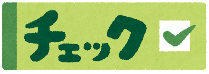 同じねだんのケーキ7個を４０円の箱に入れることにしました。次の問題に答えましょう。　　①　ケーキのねだんをｘ円、合計の代金をｙ円として、ｘとｙの関係を式に表しましょう。　　　　　（　　　　　　　　　　　　　　　　　　）　②　ケーキのねだんが３００円のとき、合計の代金は何円になるか答えましょう。　（　　　　　　　）円　③　合計の代金が２４２０円です。何円のケーキを買ったか答えましょう。　　　　（　　　　　　　）円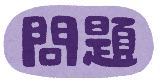 　まほさんとゆうさんの学級では、学習発表会ので、図工の時間にかいた絵を体育館にはることにしました。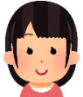 	（●は画びょうの位置）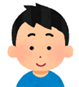 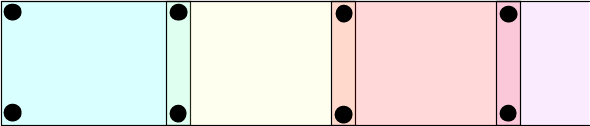 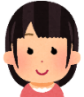 　まほさんは、絵の数をa枚としたときの画びょうの個数を求める式を考えました。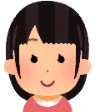 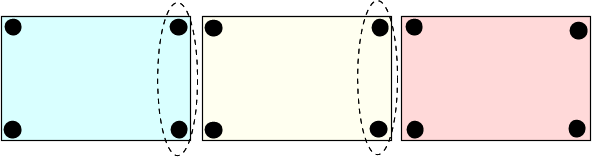 　まほさんの説明を聞いて、ゆうさんは次のように言っています。（１）ゆうさんは、どのように考えて２×a＋２の式をつくったか説明しましょう。図を使ってもかまいません。（２）画びょうの個数が９８個のとき、何枚の絵をはることができるか答えましょう。　　　　　　　　　　　　　　　　　　　　　　　　　　　　　　　　　　　　　　（　　　　　　）枚６年２ 文字と式　　　組　　　番名前（　　　　　　　　　　　　　）